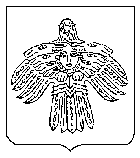 О внесении изменений в постановление администрации МОГО «Ухта» от 20 сентября 2022 г. № 2033 «Об утверждении порядка предоставления субсидий из бюджета                     МОГО «Ухта» предприятиям на финансовое обеспечение затрат, связанных с ремонтом оборудования котельных, с целью обеспечения их подготовки к отопительному периоду»Во исполнение статьи 78 Бюджетного кодекса Российской Федерации, в соответствии с постановлением Правительства Российской Федерации от 18.09.2020 № 1492 «Об общих требованиях к нормативным правовым актам, муниципальным правовым актам, регулирующим предоставление субсидий, в том числе грантов в форме субсидий, юридическим лицам, индивидуальным предпринимателям, а также физическим лицам - производителям товаров, работ, услуг, и о признании утратившими силу некоторых актов Правительства Российской Федерации и отдельных положений некоторых актов Правительства Российской Федерации», администрация постановляет:1. Внести в постановление администрации МОГО «Ухта»                            от 20 сентября 2022 г. № 2033 «Об утверждении порядка предоставления субсидий из бюджета МОГО «Ухта» предприятиям на финансовое обеспечение затрат, связанных с ремонтом оборудования котельных, с целью обеспечения их подготовки к отопительному периоду» (далее – постановление), изменения следующего содержания:1.1. Первый абзац пункта 1.4 Порядка предоставления субсидии предприятиям на финансовое обеспечение затрат, связанных с ремонтом оборудования котельных, с целью обеспечения их подготовки к отопительному периоду (далее – Порядок), изложить в следующей редакции: «Субсидия является целевой и не может быть направлена на иные цели. Расходование Субсидии по целевому назначению должно быть осуществлено получателем Субсидии в текущем финансовом году в соответствии с Постановлением Правительства Республики Коми о выделении бюджетных ассигнований из резервного фонда Республики Коми».21.2. Подпункт 4 пункта 2.1 изложить в следующей редакции: «4) иметь в эксплуатации котельную, в том числе на праве оперативного управления или по договору аренды, обеспечивающую социальные объекты».1.3. Подпункт 3 пункта 2.2 Порядка изложить в следующей редакции:«3) расчет размера Субсидии для осуществления ремонта оборудования котельной, с целью обеспечения её подготовки к отопительному периоду в соответствии с Постановлением Правительства Республики Коми о выделении бюджетных ассигнований из резервного фонда Республики Коми. Документы, предоставляются соискателем Субсидии самостоятельно. Соискатель Субсидии несет ответственность за полноту и достоверность представленных сведений в соответствии с действующим законодательством».2. Настоящее постановление вступает в силу со дня его официального опубликования.3. Контроль за исполнением настоящего постановления возложить на первого заместителя руководителя администрации МОГО «Ухта».И.о. главы МОГО «Ухта» - руководителя администрации МОГО «Ухта»                                                         П.П. артемьевАДМИНИСТРАЦИЯМУНИЦИПАЛЬНОГО ОБРАЗОВАНИЯГОРОДСКОГО ОКРУГА«УХТА»АДМИНИСТРАЦИЯМУНИЦИПАЛЬНОГО ОБРАЗОВАНИЯГОРОДСКОГО ОКРУГА«УХТА»«УХТА»КАР  КЫТШЛÖНМУНИЦИПАЛЬНÖЙ  ЮКÖНСААДМИНИСТРАЦИЯ«УХТА»КАР  КЫТШЛÖНМУНИЦИПАЛЬНÖЙ  ЮКÖНСААДМИНИСТРАЦИЯ«УХТА»КАР  КЫТШЛÖНМУНИЦИПАЛЬНÖЙ  ЮКÖНСААДМИНИСТРАЦИЯ«УХТА»КАР  КЫТШЛÖНМУНИЦИПАЛЬНÖЙ  ЮКÖНСААДМИНИСТРАЦИЯПОСТАНОВЛЕНИЕШУÖМПОСТАНОВЛЕНИЕШУÖМПОСТАНОВЛЕНИЕШУÖМПОСТАНОВЛЕНИЕШУÖМПОСТАНОВЛЕНИЕШУÖМПОСТАНОВЛЕНИЕШУÖМПОСТАНОВЛЕНИЕШУÖМ06 октября 2022 г.№2196г.Ухта,  Республика Коми  